NOTES: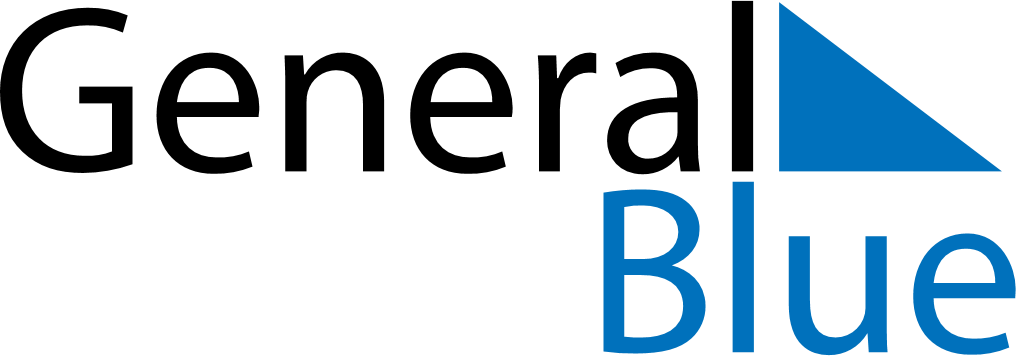 2026 – Q1   2026 – Q1   2026 – Q1   2026 – Q1   2026 – Q1   2026 – Q1   JanuaryMondayTuesdayTuesdayWednesdayThursdayFridaySaturdaySundayJanuary1234January5667891011January1213131415161718January1920202122232425January26272728293031JanuaryFebruaryMondayTuesdayTuesdayWednesdayThursdayFridaySaturdaySundayFebruary1February23345678February910101112131415February1617171819202122February23242425262728FebruaryMarchMondayTuesdayTuesdayWednesdayThursdayFridaySaturdaySundayMarch1March23345678March910101112131415March1617171819202122March2324242526272829March303131